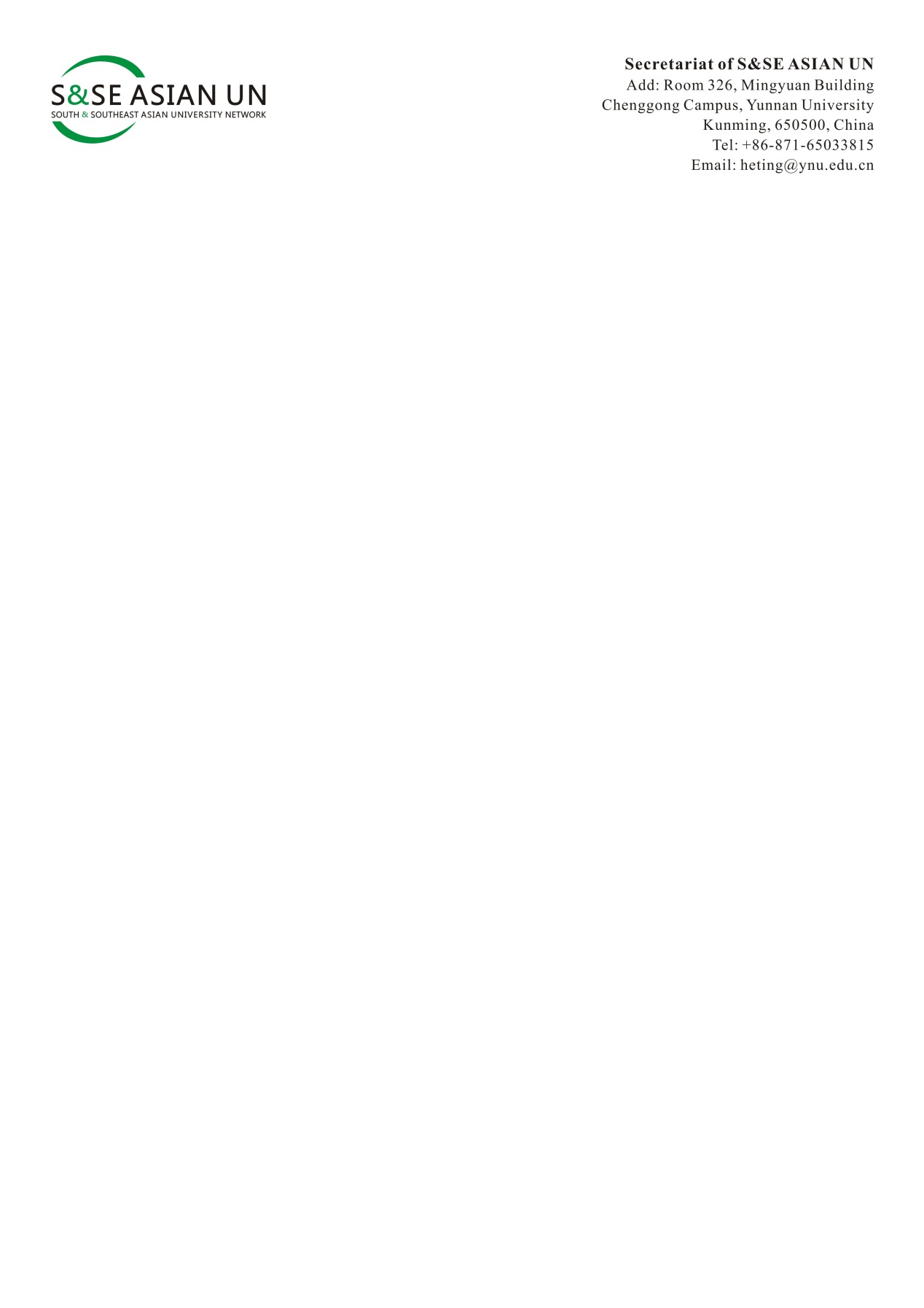 Membership Application Form of the South and Southeast Asian University Network (S&SE ASIAN UN)Head of the University/College/InstitutionContact Information (Person in charge of communications with the S&SE ASIAN UN)Signature and Stamp:Date:Name of University / College / InstitutionClassification□ Public University   □Private University □ Scientific Institution  □ Others (Please specify)WebsiteLOGO(High resolution JPG file)Brief Introduction(Within 1,000 words)NamePositionPostal AddressEmailFaxNamePositionPostal AddressEmailTelFax